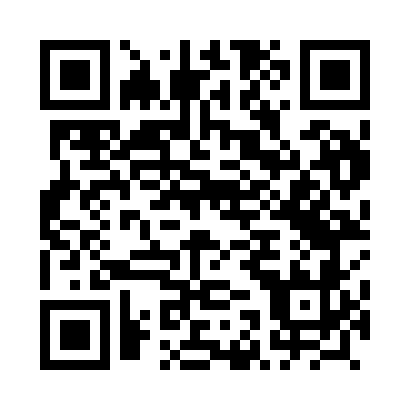 Prayer times for Wodacz, PolandWed 1 May 2024 - Fri 31 May 2024High Latitude Method: Angle Based RulePrayer Calculation Method: Muslim World LeagueAsar Calculation Method: HanafiPrayer times provided by https://www.salahtimes.comDateDayFajrSunriseDhuhrAsrMaghribIsha1Wed2:515:1412:365:428:0010:132Thu2:485:1212:365:438:0210:163Fri2:445:1012:365:448:0310:184Sat2:415:0812:365:458:0510:215Sun2:385:0712:365:468:0610:246Mon2:345:0512:365:478:0810:277Tue2:315:0312:365:488:0910:308Wed2:275:0212:365:498:1110:339Thu2:245:0012:365:508:1210:3610Fri2:214:5812:365:518:1410:3911Sat2:204:5712:365:528:1510:4312Sun2:204:5512:365:538:1710:4413Mon2:194:5412:365:538:1810:4414Tue2:194:5212:365:548:2010:4515Wed2:184:5112:365:558:2110:4616Thu2:184:5012:365:568:2310:4617Fri2:174:4812:365:578:2410:4718Sat2:164:4712:365:588:2510:4719Sun2:164:4612:365:588:2710:4820Mon2:164:4412:365:598:2810:4921Tue2:154:4312:366:008:2910:4922Wed2:154:4212:366:018:3110:5023Thu2:144:4112:366:028:3210:5124Fri2:144:4012:366:028:3310:5125Sat2:144:3912:366:038:3510:5226Sun2:134:3812:366:048:3610:5227Mon2:134:3712:376:058:3710:5328Tue2:134:3612:376:058:3810:5329Wed2:124:3512:376:068:3910:5430Thu2:124:3412:376:078:4010:5531Fri2:124:3312:376:078:4110:55